Муниципальное бюджетное дошкольное образовательное учреждениеДетский сад№2 «Калинка»Мастер-класс в подготовительной группе «Непоседы»«Медаль для папы»Подготовил: воспитатель Шевченко Т.А. и дети группу Непоседыг.Нижневартовск 2016Материалы и оборудование: картон, толстая нить, цветной пластилин, стеки.Ход работы.1 этап - ПодготовительныйВоспитатель готовит шаблоны, вырезает из картона звезды, погоны и сшивает их толстой нитью, нарисовать карандашом цветовые ориентиры (границы цветных рисунков)
(Вырезать можно предложить детям).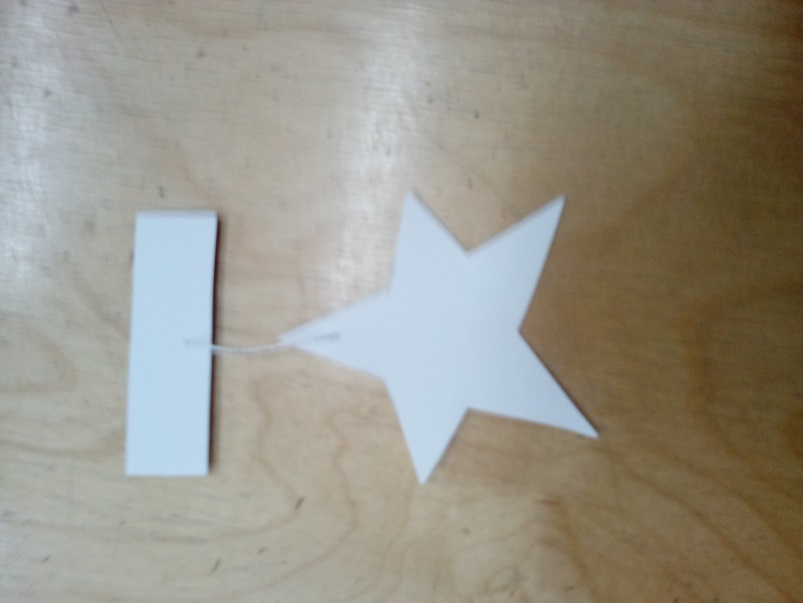 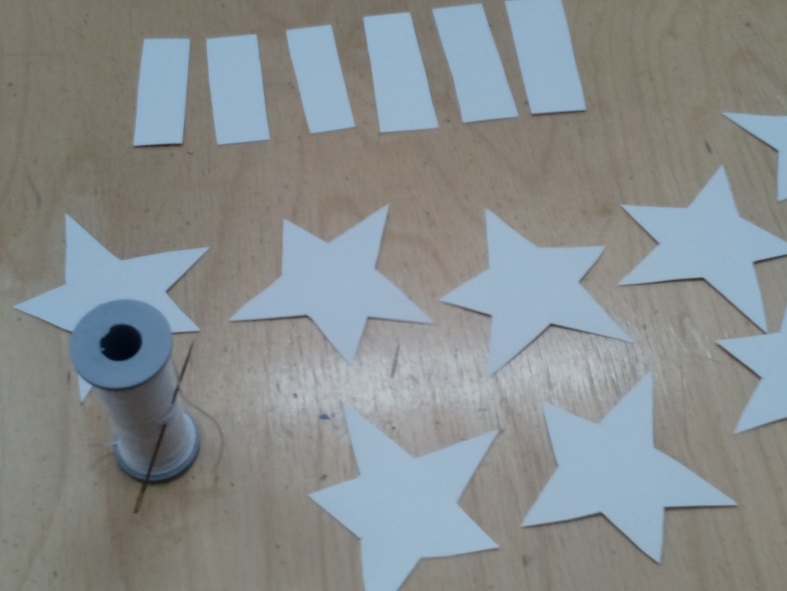 2 этап – Основная работа детейДети из пластилина на ладошке катают маленькие шарики и прикрепляют их на картон.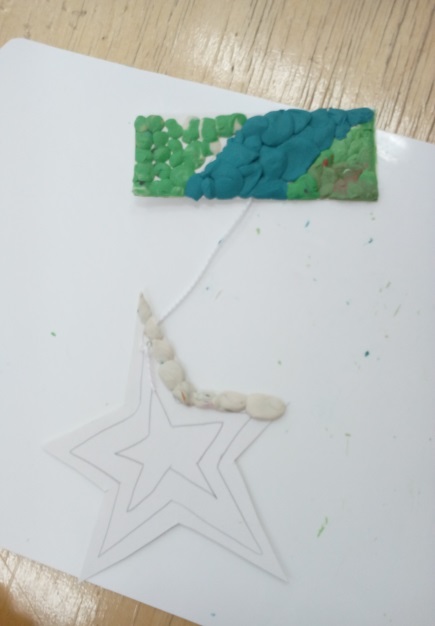 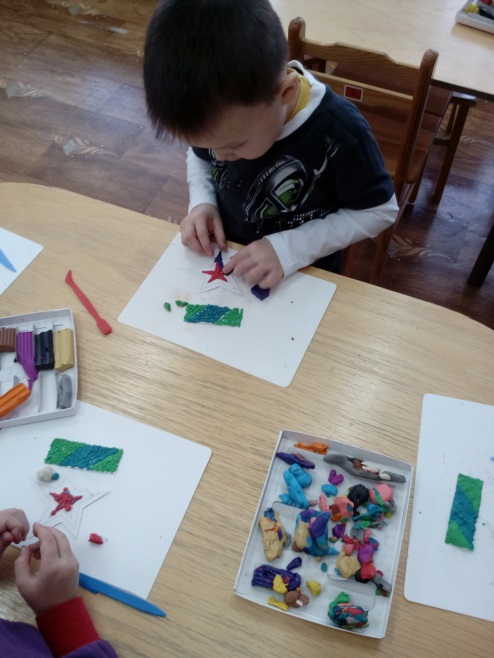 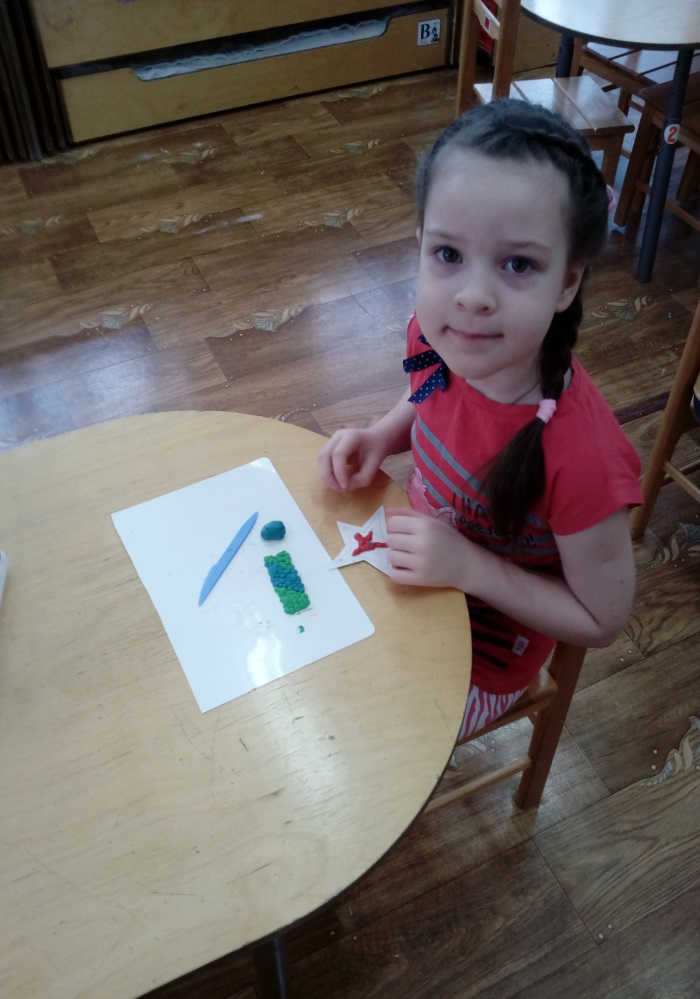 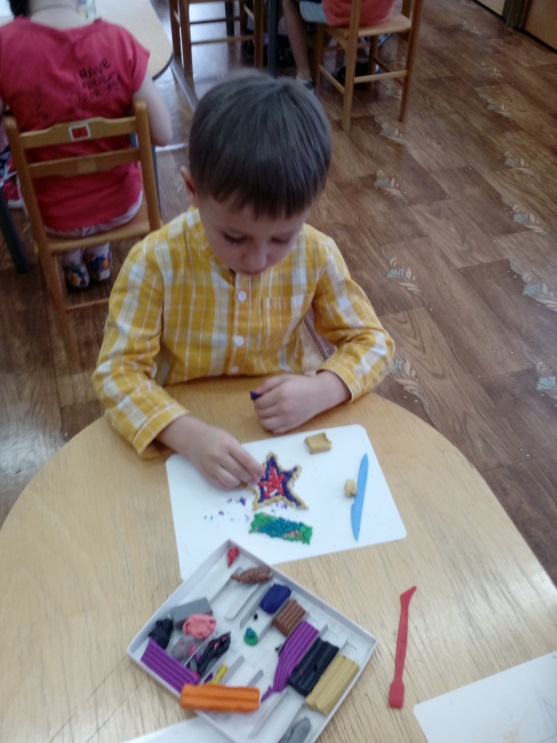 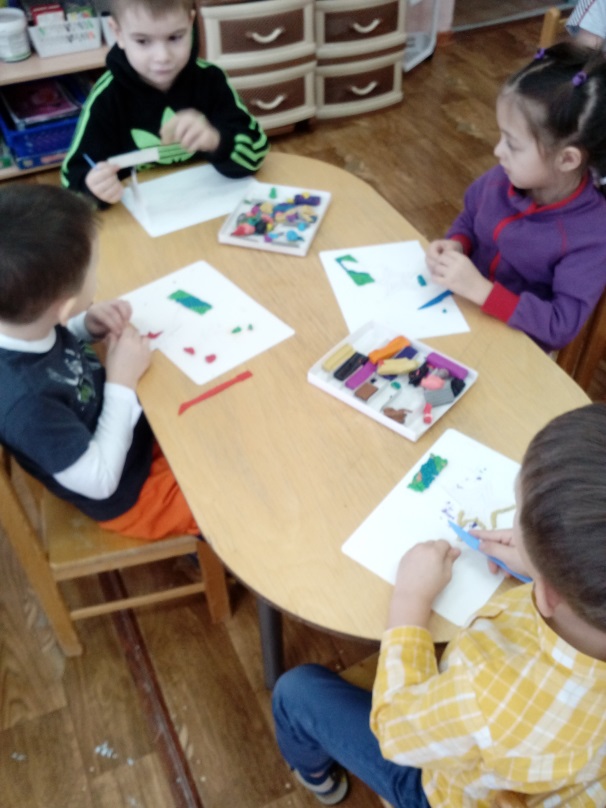 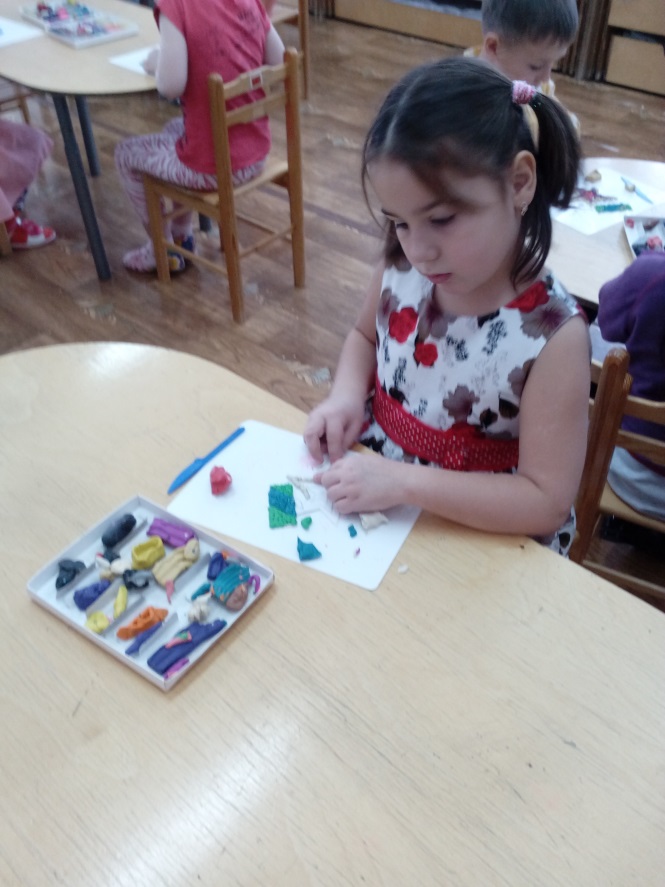 3 этап - завершающий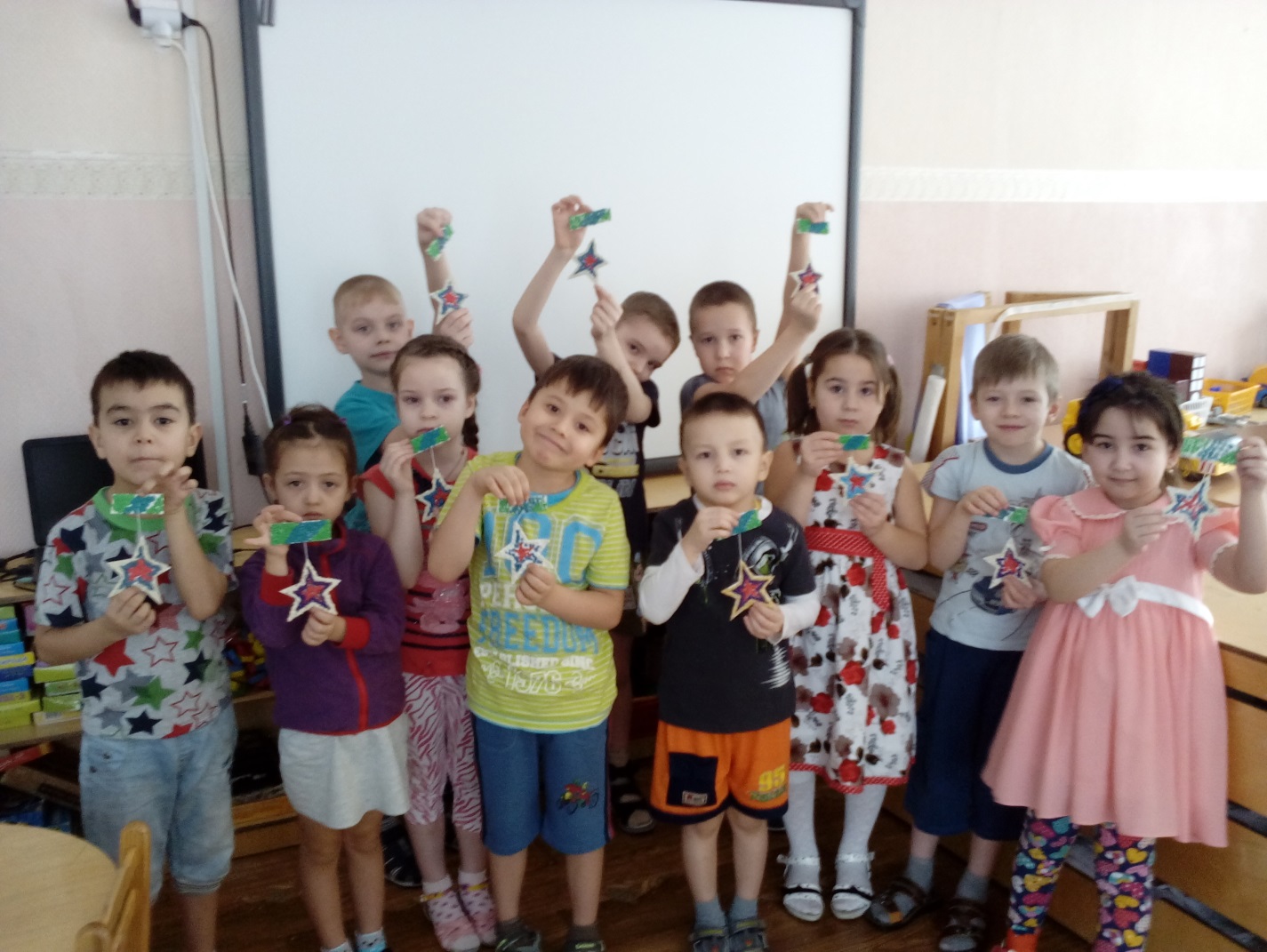 